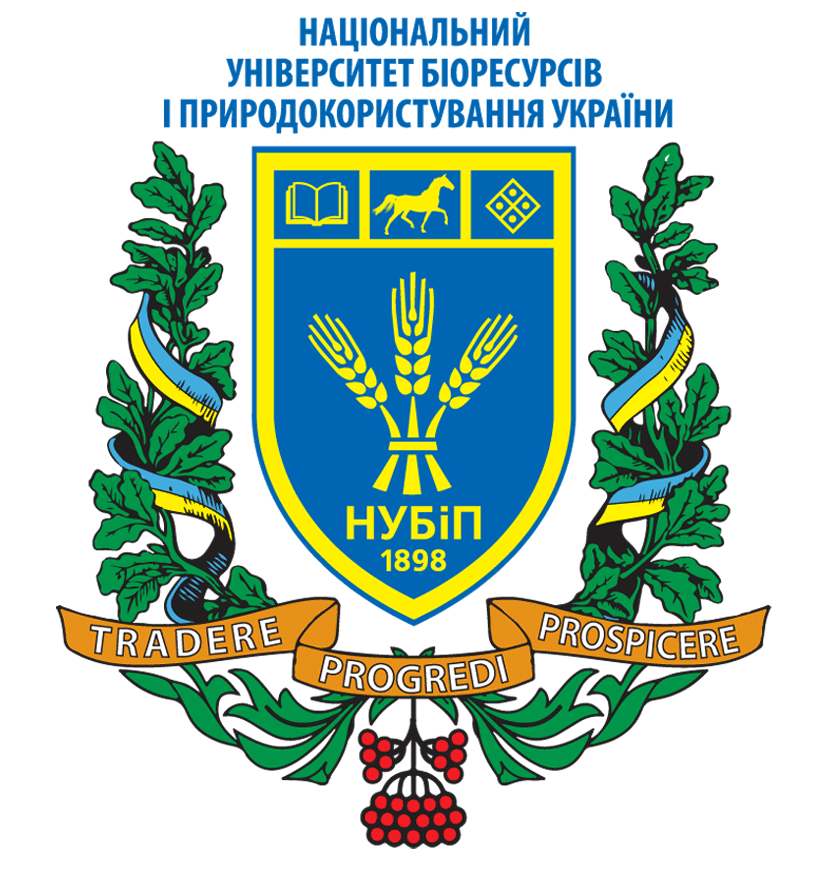 ПРОГРАМАВсеукраїнського круглого столу«Консолідація різнорідних даних для моніторингу посівів» 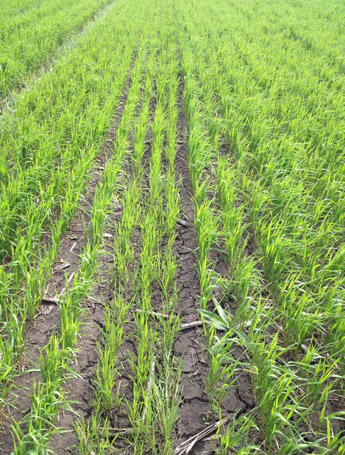 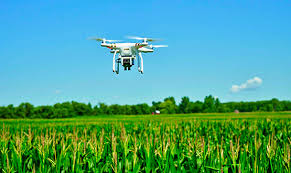 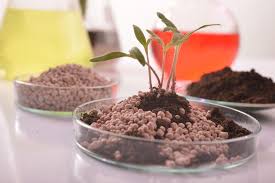 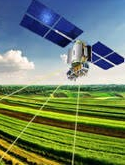 13 березня 2019 р.м. КиївНАЦІОНАЛЬНИЙ УНІВЕРСИТЕТ БІОРЕСУРСІВ І ПРИРОДОКОРИСТУВАННЯ УКРАЇНИАсоціація «Земельна спілка України»ГО «Асоціація фахівців землеустРою україни» 13 березня 2019 року, середа   13 березня 2019 року, середа  Місце проведення: Національний університет біоресурсів і природокористування України, Навчальний корпус №6, вул.  Васильківська,  17,  ауд. 234Місце проведення: Національний університет біоресурсів і природокористування України, Навчальний корпус №6, вул.  Васильківська,  17,  ауд. 2349.30 – 10.00Реєстрація учасників10.00 – 10.10Виступи голови та співголів оргкомітетуКваша Сергій Миколайович – проректор з навчальної і виховної роботи НУБіП України, д.е.н., професор, академік НААН України, заслужений діяч науки і техніки України;Євсюков Тарас Олексійович – декан факультету землевпорядкування НУБіП України, д.е.н., доцент;Полтавець Анатолій Миколайович –  Голова правління ГО "Асоціація фахівців землеустрою України";Кохан Світлана Станіславівна – завідувач кафедри геоінформатики і аерокосмічних досліджень Землі, НУБіП України10.10 – 12.30Основні виступи (регламент до 15 хв.): Доманський Олексій Олександрович  – заступник директора, компанія ТВІС: VERDE – НОВИЙ СЕРВІС ДЛЯ АГРАРІЇВ ВІД AIRBUSКозлова Анна Олександрівна – старший науковий співробітник, ДУ "Науковий центр аерокосмічних досліджень Землі ІГН НАН України": ДАНІ РАДАРНОЇ ЗЙОМКИ ТА НАЗЕМНОГО СПЕКТРОМЕТРУВАННЯ В СИСТЕМІ МОНІТОРИНГУ ПОСІВІВ Алієв Каміл Тимурович – директор, ТОВ "Техноопттрейдинг": ПРОГРАМНЕ ТА ТЕХНІЧНЕ РІШЕННЯ ДЛЯ ОЦІНКИ СТАНУ ПОСІВІВ ЗА ДОПОМОГОЮ ТЕХНОЛОГІЇ МУЛЬТИСПЕКТРАЛЬНОЇ ЗЙОМКИ КОМПАНІЇ SLANTRANGE Лисенко Віталій Пилипович – завідувач кафедри АРС, Шворов Сергій Андрійович – професор кафедри АРС, Опришко Олексій Олександрович – доцент кафедри АРС, Пасічник Наталія Анатоліївна – доцент кафедри агрохімії та якості продукції рослинництва, НУБіП України: ТЕХНОЛОГІЇ МОНІТОРИНГУ  РОСЛИННИХ НАСАДЖЕНЬ ДЛЯ ПРОГРАМУВАННЯ ВРОЖАЙНОСТІ Кузнецов Олександр Іванович – інженер, ТОВ "АЕРОС"; Санін Віктор Арсеньович  – професор кафедри захисту рослин, Житомирський агротехнічний коледж: ПРО СТВОРЕННЯ ПРОМИСЛОВОЇ ТЕХНОЛОГІЇ ЗАХИСТУ ТА ПОЗАКОРЕНЕВОЇ ПІДКОРМКИ РОСЛИН З ВИКОРИСТАННЯМ АКТУАЛЬНИХ ПРОСТОРОВИХ ДАНИХ ТА БЕЗПІЛОТНИХ ЛІТАЛЬНИХ АПАРАТІВ Дугін Станіслав Сергійович – молодший науковий співробітник,  ДУ "Науковий центр аерокосмічних досліджень Землі ІГН НАН України": ОБЛАДНАННЯ ДЛЯ ПОЛЬОВИХ ЕКСПЕРИМЕНТАЛЬНИХ ДОСЛІДЖЕНЬ Кохан Світлана Станіславівна – завідувач кафедри геоінформатики і аерокосмічних досліджень Землі, Востоков Анатолій Борисович – старший науковий співробітник кафедри геоінформатики і аерокосмічних досліджень Землі, НУБіП України: ОДЕРЖАННЯ ТА ІНТЕГРУВАННЯ РІЗНОРІДНИХ ПРОСТОРОВИХ ДАНИХ ДЛЯ ЗАБЕЗПЕЧЕННЯ МОНІТОРИНГУ ПОСІВІВ Дроздівський Олег Петрович – доцент кафедри геоінформатики і аерокосмічних досліджень Землі, НУБіП України: ВИМОГИ ДО ЗНАНЬ І ВМІНЬ ФАХІВЦІВ ПРИ КОНСОЛІДАЦІЇ РІЗНОРІДНИХ ДАНИХ ДЛЯ МОНІТОРИНГУ ПОСІВІВ12:30 - 13:00Перерва (кава-брейк)13.00 – 13:30Загальна дискусія (питання до учасників та короткі виступи до 5 хв. для осіб, які під час реєстрації записались для виступу)Учасники загальної дискусії:Алієв К. Т. – директор, ТОВ "Техноопттрейдинг";Бикін А. В. – завідувач кафедри агрохімії та якості продукції рослинництва, НУБіП України;Востоков А. Б. – старший викладач кафедри геоінформатики і аерокосмічних досліджень Землі, НУБіП України;Войтенко Л. В. – доцент кафедри аналітичної хімії та якості води, НУБіП України;Гебрин-Байди Л. В. – асистент, Національний авіаційний Університет;Доманський О. О.  – заступник директора, компанія ТВІС;Дугін С. С. – молодший науковий співробітник,  ДУ "Науковий центр аерокосмічних досліджень Землі ІГН НАН України";Завгородній В. В. – доцент кафедри ІТ, ДУ інфраструктури та технологій;Завгородня Г. А. – старший викладач кафедри ІТ, ДУ інфраструктури та технологій;Опришко О. О. – доцент кафедри АРС, НУБіП України;Пасічник Н. А. – доцент кафедри агрохімії, НУБіП України;Пашинська Н. М. – старший науковий співробітник, Київський національний університет ім. Т.Г.Шевченка;Путренко В. В. – завідувач лабораторії ГІС, Київський політехнічний університет ім. І.Сікорського;Пєстова  І. О. – науковий співробітник, Науковий центр аерокосмічних досліджень Землі ІГН НАН України;Казанцев Т. А. – керівник відділу ГІС, DroneUA;Козлова А. О. – старший науковий співробітник, ДУ "Науковий центр аерокосмічних досліджень Землі ІГН НАН України";Ковальчук І.П. – завідувач кафедри геодезії та картографії, НУБіП України;Кохан С.С. – завідувач кафедри геоінформатики і аерокосмічних досліджень Землі, НУБіП України; Колісник Г. М. – старший викладач кафедри управління земельними ресурсами, НУБіП України;Кошель А. О. – доцент кафедри геоінформатики і аерокосмічних досліджень Землі, НУБіП України;Кузнецов О. І. – інженер, ТОВ "АЕРОС";Кустовська О. В. – доцент кафедри землевпорядного проектування, НУБіП України; Москаленко А. А. – доцент кафедри геоінформатики і аерокосмічних досліджень Землі, НУБіП України;Левченко В. В. – доцент кафедри ІТ, ДУ інфраструктури і технологій;Лубський М. С. – молодший науковий співробітник, ДУ "Науковий центр аерокосмічних досліджень Землі ІГН НАН України";Охрименко О. В. – старший викладач кафедри ІТ, ДУ інфраструктури та технологій;Савчук С. О. – співробітник SAS;Санін В. А. – професор кафедри захисту рослин, Житомирський агротехнічний коледж;Станкевич С. А. – головний науковий співробітник, ДУ "Науковий центр аерокосмічних досліджень Землі ІГН НАН України";Шадчина Т. М. – доктор біологічних наук, професор;Шикула О. М. – завідувач кафедри ІТ, ДУ інфраструктури та технологій;Шквир І. М. – інженер, Інститут землеробства НААН України13.30 – 14.00Підведення підсумків роботи Круглого столу 